RESUMEN MEDIA HORA PREVIA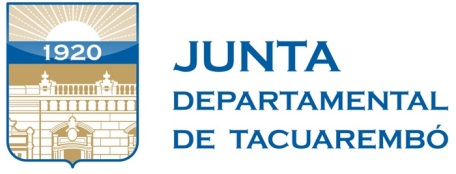 Sesión ordinaria, 7 de abril de 2022 Edil Departamental Nildo Fernández: presentó una novedad para los vecinos de Caraguatá y zonas aledañas, referente a la instalación de un local de Red de Cobranzas en la localidad, planteándose la necesidad de tener mejor acceso al servicio de conectividad a internet, mejor calidad. Por ese motivo, solicitó información al presidente de Antel, Gabriel Gurméndez referente a ese tema, pidiendo además, que se le informe sobre el plan de obras de ampliación de conectividad para el interior del departamento de Tacuarembó, previsto para el año 2022. Edil Departamental Dr. Ricardo Rosano: realizó una alocución referente a la discriminación hacia las mujeres, citando a parte de la Carta de Principios de su organización política. En ese sentido celebró la exigencia de la cuota de género para conformar las listas de los Partidos Políticos, que establece un mínimo de un hombre y una mujer cada tres lugares, y aplaudió la decisión de su fuerza política que procura la paridad de un hombre y una mujer cada dos lugares. Edil Departamental Fernando Benítez: hizo un discurso en dedicación a un homenaje al pueblo uruguayo que luchó y lucha por la conquista de una Democracia plena, “donde la opinión de los más humildes…, tenga tanto valor como la del más encumbrado en el injusto orden social capitalista”. En su presentación homenajeó a los ocho camaradas integrantes del Seccional 20 del Partido Comunista del Uruguay, asesinados el 17 de abril de 1972 en Paso Molino. Se trata de Luis Mendiola, Raúl Gancio, José Abreu, Elman Fernández, Justo Sena, Héctor Cervelli, Ricardo González y Rubén López. Suplente de Edil Andrés Porcile: solicitó que se eleve al Directorio de OSE, una inquietud de los vecinos de Sauce de Tranqueras, quienes en su mayoría argumentan tener problemas de abastecimiento de agua potable. Durante su exposición, presentó la carta firmada por una treintena de ciudadanos que vienen realizando el reclamo. El curul pidió además, realizar una reunión entre OSE y los vecinos, con el objetivo de dar los primeros pasos para solucionar la problemática. Edil Departamental Saulo Díaz: se refirió a la creación de la Ley que conformó la generación e instalación de la tercera línea de gobierno: los Municipios. Recordó que en Tacuarembó hubo dos que se formaron automáticamente (Paso de los Toros y San Gregorio de Polanco), y un tercer Municipio (Villa Ansina) que fue posible gracias a la recolección del 15% de las firmas del padrón electoral.  En ese caso, reclamó una mayor injerencia y apoyo al Municipio de Villa Ansina por parte de la Intendencia Departamental de Tacuarembó en la realización de tareas y servicios en beneficio de los vecinos de la comunidad. 